Homebuild PostalMājas būves/pasta versijaSveiks modelētāj!Mājas būvniecības/pasta versija ir paredzēta tiem, kas ir izstrādājuši un izgatavojuši mājas būves modeli ar 5F Aviationtoys.nl piedziņu.Tas ir par jautrībai, dizaina izstrādei un laika pavadīšanai.•  Varat sūtīt laiku āra vai iekštelpu apmeklējumam, vietnē Aviationtoys.nl būs tiešsaistes 10 labāko   reitings.•  Goda raksts par skaistāko, jaukāko, smieklīgāko vai radošāko modeli ir tiem, kas iesūtīs bildes un   video no sava vērtīgā mazā projekta! Tikai prasības; Tam ir jāspēj lidot, un tam jābūt aprīkotam ar    Aviationtoys.nl piedziņu.•  Mājas slavas zāle; par garāko lidojumu tajā gadā.Dalieties ar prieku!Vincent Merlijn, Aviationtoys.nl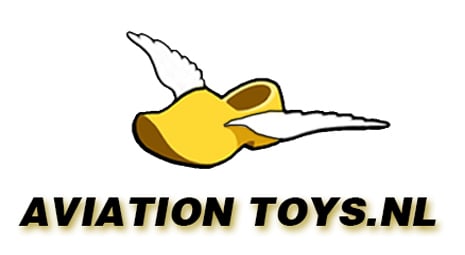 